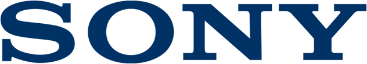 Press Release7 maio 2020A Sony reforça a sua gama de auscultadores verdadeiramente sem fios com os WF-SP800N Melhore a sua experiência musical todos os dias, mesmo durante a prática de desporto, com a estabilidade otimizada, a resistência à água e ao pó e a autonomia prolongada dos WF-SP800NOs WF-SP800N oferecem cancelamento de ruído digital e modo de Som Ambiente, para que possa desfrutar das suas músicas preferidas e continuar a ouvir o que se passa à sua voltaMantenha-se imerso na sua música graças à audição mais inteligente dos WF-SP800N A Sony apresentou hoje os auscultadores verdadeiramente sem fios WF-SP800N, simples e perfeitos para acompanharem um estilo de vida ativo.Diga sim à música e não à transpiração com os WF-SP800N Concebidos para um estilo de vida ativo, a sua classificação de IP55 significa que os salpicos, a transpiração e o pó não irão atrapalhar estes auscultadores resistentes à água nem o seu treino. Até pode lavá-los após uma árdua sessão de treino.O suporte em arco macio e o design curvo tridimensional asseguram uma utilização segura e confortável. Quer esteja a correr para a apanhar o comboio ou em cima da passadeira, estes auscultadores não sairão do lugar.Além disso, não se sentirá limitado pela autonomia da bateria. A caixa de carregamento compacta não só protege os seus WF-SP800N, como também lhe permite carregar os auscultadores em movimento. Com uma carga completa adicional, esta caixa permite-lhe desfrutar de até 18 horas de reprodução musical, com o cancelamento de ruído ligado, e até 26 horas com o cancelamento de ruído desligado. Se estiver com pressa, 10 minutos de carregamento rápido oferecem-lhe até 60 minutos de reprodução musical. Graças a um chip Bluetooth® proveniente dos premiados auscultadores verdadeiramente sem fios WF-1000XM3, associado ao design otimizado da antena, os auriculares asseguram uma ligação estável e uma audição excecional.Intensifique a batidaOs WF-SP800N integram a mais recente tecnologia de cancelamento de ruído para bloquear distrações exteriores, tais como os ruídos da rua ou dentro do ginásio, de forma a que seja só o utilizador imerso na sua música. Concentre-se na batida da sua música para ajudar a melhorar o seu desempenho com o EXTRA BASS™. Deixe que os auscultadores lhe ofereçam um som potente, incisivo e repleto de graves, para otimizar facilmente o seu desempenho no trabalho ou durante o seu treino. Com a app complementar gratuita "Sony | Headphones Connect", pode personalizar a sua experiência sonora de acordo com as suas preferências. A função de equalizador na app permite-lhe personalizar o nível do som para se adaptar à sua música e às suas atividades. Quer seja para criar experiências de audição relaxantes no caminho para o trabalho ou otimizar os sons graves para intensificar o seu treino, as possibilidades são infinitas. Os WF-SP800N permitem-lhe desfrutar da 360 Reality Audio, uma experiência auditiva imersiva que utiliza uma tecnologia de áudio espacial baseada em objetos, combinada com um smartphone Android™/iPhone que tenha uma app de serviços de streaming participante instalada. A experiência auditiva 360 Reality Audio envolve-o na música, como se estivesse verdadeiramente diante do seu artista favorito. Os utilizadores podem desfrutar de um campo musical imersivo e personalizado, que é perfeitamente otimizado para cada utilizador graças aos auscultadores WF-SP800N e à app "Sony | Headphones Connect".Audição inteligenteO Modo Som Ambiente nos WF-SP800N permite-lhe controlar os sons que quer deixar entrar. Também pode personalizar as definições do som ambiente conforme as suas preferências, utilizando a app complementar "Sony | Headphones Connect", entre os níveis 0 e 20.Os WF-SP800N incluem agora o Controlo de Som Adaptativo Avançado que deteta automaticamente o que está a fazer e onde está e, em seguida, ajusta as definições do som ambiente para se adaptar à sua envolvência. Pode mesmo personalizar as definições que desejar através da app "Sony | Headphones Connect". Deixe o som ambiente entrar durante as suas corridas ao ar livre, reduza os ruídos indesejados enquanto está no escritório e intensifique os graves no ginásio. Controlo na ponta dos dedos A tecnologia de controlo inteligente permite-lhe reproduzir, parar ou avançar a sua música e ajustar o volume, tocando simplesmente com o seu dedo no auricular direito. Diminua o volume da sua música para ouvir o que o rodeia, tocando com o seu dedo no auricular esquerdo. A função de atenção rápida baixa imediatamente o volume e deixa entrar o som ambiente. Pode conversar instantaneamente com outra pessoa, sem ter de retirar os auriculares. Seja mais prático e organize o seu dia com o Google Assistant e a Amazon Alexa. Pode desfrutar de entretenimento, ligar-se aos seus amigos, obter informações, ouvir música e notificações, definir lembretes e muito mais.  Nunca perca uma batida com os seus auscultadores graças à deteção de utilização, que deteta automaticamente quando retira os auriculares. Coloque a sua música instantaneamente em pausa ao retirar um dos auriculares e a música retomará, de forma automática, quando voltar a colocar o auricular. Selecione o seu estilo de audição preferido enquanto atende uma chamada em modo mãos-livres ou ouve a sua música. Desfrute da sua música ou divirta-se a conversar com som estéreo em ambos os auriculares, ou escolha utilizar apenas um auricular enquanto o outro está a carregar. O modelo WF-SP800N terá um preço aproximado de 200€ e estará disponível a partir de julho de 2020 em preto, branco e azul.Para mais detalhes, visite: https://www.sony.pt/electronics/verdadeiramente-sem-fios/wf-sp800nPara mais notícias da Sony, visite https://presscentre.sony.ptPara mais informações sobre a 360 Reality Audio, visite http://www.music.com/360RA– Fim–Sobre a Sony Corporation: 
A Sony Corporation é uma empresa de entretenimento criativo com uma base sólida de tecnologia. Desde jogos e serviços de rede até música, filmes, eletrónica, semicondutores e serviços financeiros, a Sony visa encher o mundo de emoções através do poder da criatividade e da tecnologia. Para mais informações, visite: http://www.sony.net/